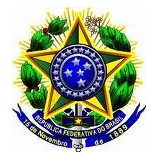 MINISTÉRIO DA EDUCAÇÃOSECRETARIA DE EDUCAÇÃO PROFISSIONAL E TECNOLÓGICAINSTITUTO FEDERAL DE EDUCAÇÃO, CIÊNCIA E TECNOLOGIA BAIANOPRÓ-REITORIA DE PESQUISA E INOVAÇÃOCOORDENAÇÃO GERAL DE PÓS-GRADUAÇÃOAnexo VIIFICHA DE INSCRIÇÃOEndereço Residencial:Rua/Av.:________________________________________________________n°___Compl.____________________________________________________Bairro:_______________________________CEP:______________-_______Cidade/UF.:____________________________Telefone:._________________Email:__________________________________________________________Endereço Profissional:Instituição:______________________________________________________Rua/Av.:________________________________________________________n°___Compl.____________________________________________________Bairro:_______________________________CEP:______________-_______Cidade/UF.:____________________________Telefone:._________________2-ESCOLARIDADEGraduação:_____________________________________________________Data de Conclusão:_____/_______/______Nome da Instituição:______________________________________________Especialização:__________________________________________________Data de Conclusão:_____/_______/______Nome da Instituição:______________________________________________Mestrado:_______________________________________________________Data de Conclusão:_____/_______/______Nome da Instituição:______________________________________________Doutorado:______________________________________________________Data de Conclusão:_____/_______/______Nome da Instituição:______________________________________________Senhor do Bonfim, _________de_________________________de_____________________________________________________________________Assinatura do candidato